A NOTE ABOUT CODING      In order for coding to be effective, careful selection of the symbols used for coding is important. A coding system can range from shallow to deep.  Teachers need to practice coding the text to make sure that the coding symbols selected will work in instruction.       A shallow system of codes can be used with any text which may engage students during text reading.  For students needing practice opportunities to monitor their own general comprehension, a shallow coding system may be appropriate.  However, it does not necessarily help students think  deeply as they read.      A deep coding system challenges students to think with greater depth as they read. This type of coding aligns with the thinking behind the text and/or the text topic.   These codes reflect complex thinking such as cause/effect and compare/contrast.Extensions • Have students compare and discuss how they coded sections of the text. • After students are comfortable with coding using the teacher-provided codes, encourage them to develop additional codes appropriate to the purpose for reading a particular text.Additional Examples of Deep Codes that have been used in Text Marking for the Comprehension Instructional Sequence H (hypothesis)O (observation)FI (finding)FA (fact)S (plant structure)H (plant habitat)M (much impact)S (some impact)
L (little impact)P (problem)S (solution)N (neutral)M (much control)S (some control)L (little control)A (argument)L (logical support)I (illogical support)P (actions to protect the crew)R (actions that put the crew at risk)P (Political)S (Social)E (Economic)I (initial event)S (subsequent event)P (post event)S (substance)R (reaction)P (product of reaction)Additional Resources: Public Domain TextsFor public domain text, there are several websites that may be used as resources.The Project Gutenberg site has many classics:http://www.gutenberg.org/wiki/Main_Page For science related articles, the National Science Foundation provides a great source for titles, particularly health:http://www.nsf.gov/ This website includes a thorough list of other websites offering public domain materials sorted by category:http://www.instructionaldesign.org/public_domain.html Free tools used for Text Complexity readability calculations:http://www.lexile.com/analyzer/ and http://www.interventioncentral.org/index.php?option=com_content&view=article&id=192  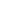 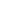 